INDICAÇÃO Nº 1251/2014Sugere ao Poder Executivo Municipal a limpeza de bueiros localizada na Rua Gustavo Teixeira, 303 Distrito Industrial II, neste município.Excelentíssimo Senhor Prefeito Municipal, Nos termos do Art. 108 do Regimento Interno desta Casa de Leis, dirijo-me a Vossa Excelência para sugerir que, por intermédio do Setor competente, seja realizado a limpeza e a desobstrução de bueiros localizado na Rua Gustavo Teixeira, 303 no Distrito Industrial II, neste município ”.Justificativa:Conforme relatos de empresários e munícipes que transitam pelo local, devido a forte chuva da ultima semana a água que desce para o bueiro acaba retornando pela rua e até para as empresas dependendo da quantidade de dias de chuvas e intensidade. Os munícipes pedem providências.Plenário “Dr. Tancredo Neves”, em 25 de março de 2.014.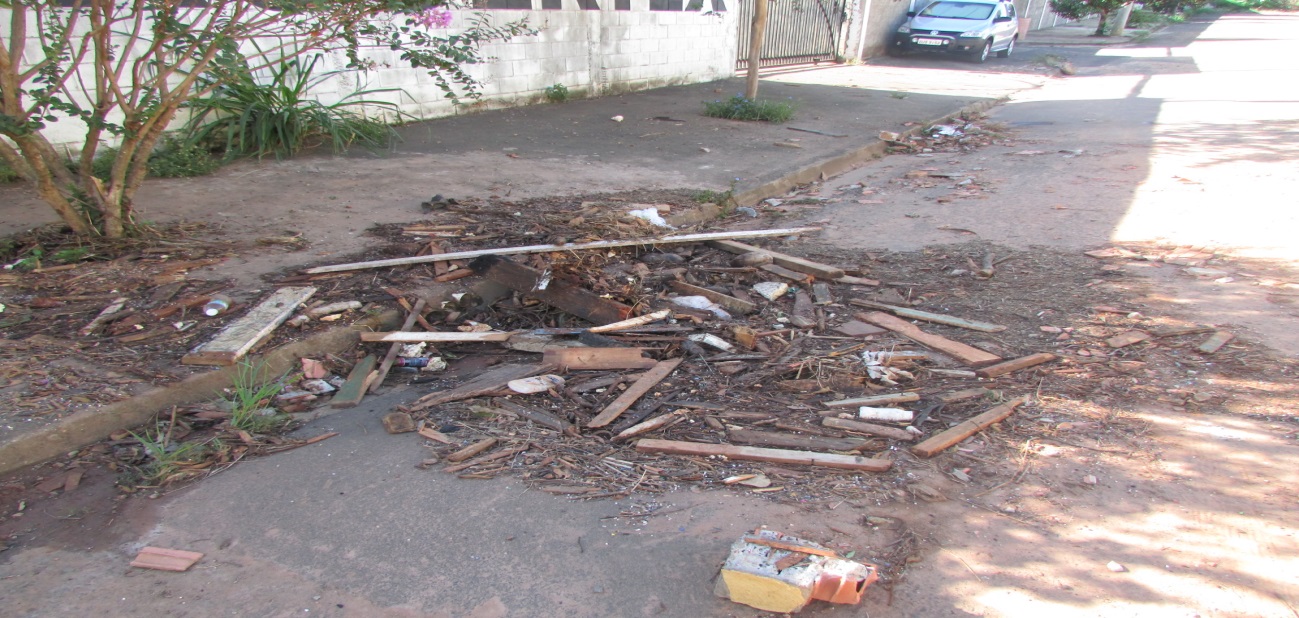 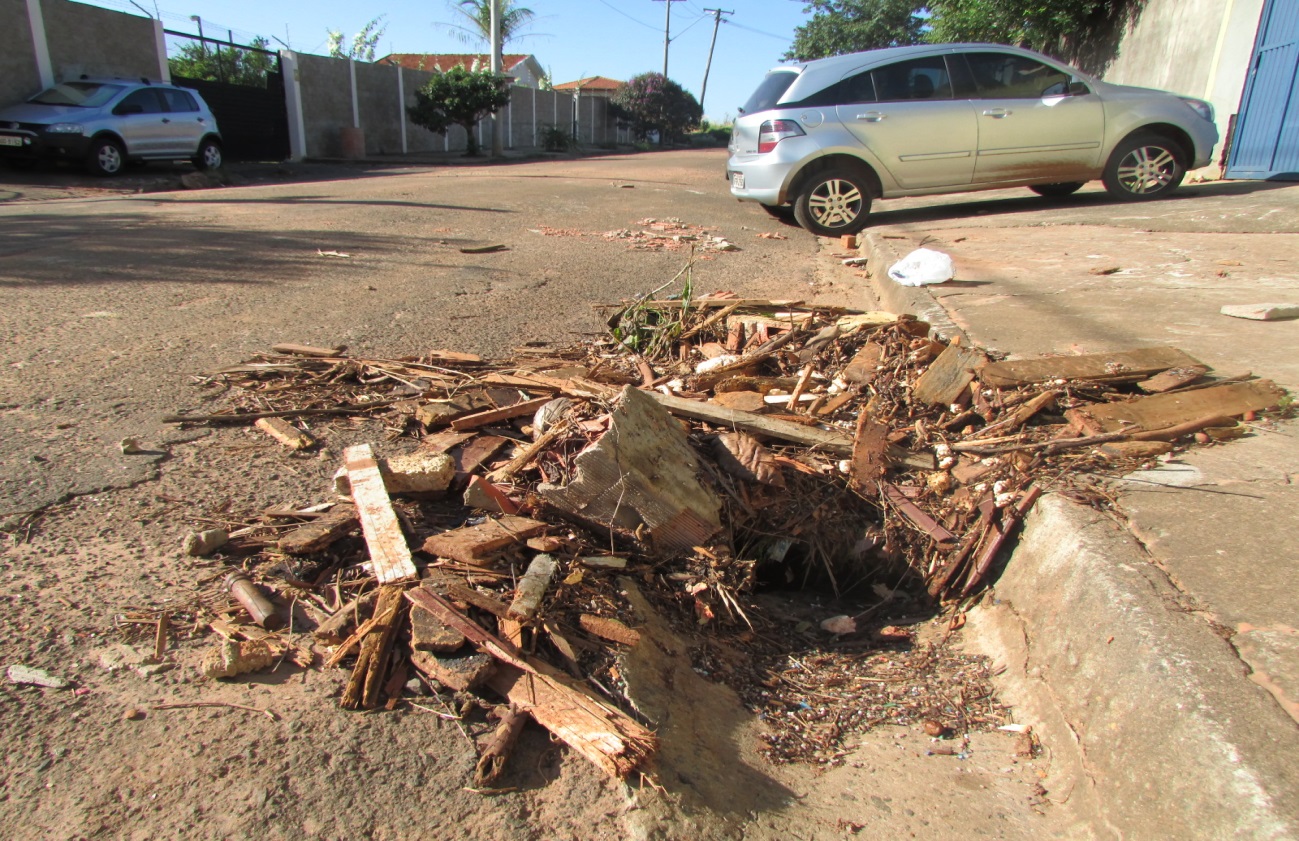 Celso Ávila-vereador-